School-wide Positive Behavior Plan (SPBP) To be implemented in pre-planning 2018Elements have changed in the SPBP.  Before completing, go to http://www.browardprevention.org/mtssrti/rtib/ → School-wide Positive Behavior Plan for:A NEW Brainshark for Principals. ACTION: Log in with your p # and watch the Brainshark before Jan 30th.A NEW mini-Brainshark Series for teams. These Brainsharks are divided into the Critical Elements of PBIS. Although       they are not mandatory to watch, they will show you “how to” write a comprehensive SPBP (and receive a high score!)      It is recommended that all school teams watch the Overview Brainshark at the URL above.A Feedback Rubric to ensure your team will correctly complete the SPBP and develop a meaningful plan.To provide consistency across the District, only plans entered in the district template will be accepted.ACTION: Download, complete, and upload the SPBP in your SIP Plan, BP # 2, before May 1, 2018:1A. List your current (SY 2018/19) team members: (must have 6-8 team members)Each name on this list verifies attendance in ongoing team meetings and participation in developing this SPBP. Each member is responsible for representing stakeholders (i.e. Educational Support Personnel, grade level teachers, specials teachers, support staff, etc.) and sharing SPBP content and updates with respective groups.			    1B. Schedule and document your team meetings for 2018/19 school year: (minimum of 4) Also enter in the school’s master calendar.2A. Indicate the action steps completed in the 2016/17 school year that increased faculty and stakeholder understanding and knowledge of the SPBP:2B. Plan the activities for 2017/18 school year to increase faculty and stakeholder understanding and implementation of the SPBP:3A. Collect behavior data from BASIS 3.0:			   3B. Group similar problem behaviors to develop:3C. List the opposites of the 3 - 5 negative characteristics to develop:3D. Using the expectation lesson plan templates, complete 3 – 5 lesson plans, 1 for each of the above listed school-wide expectations. (e.g., if you have 4 expectations, you will use 4 lesson plan templates). Delete any empty templates you do not use.Teaching School-wide ExpectationsLesson PlanSchool-wide Expectation #1: Be Responsible Teaching School-wide ExpectationsLesson PlanSchool-wide Expectation #2: Be Respectful Teaching School-wide ExpectationsLesson PlanSchool-wide Expectation #3:  Be Safe 4A. Determine top 3 locations for Event problems from the BASIS 3.0 Behavior Dashboard. Do not use “classroom”4B. Create an Expectations/Rules Chart from your 3-5 school-wide expectations and your top 3 locations. Develop 1 to 2 positively stated, observable, and measurable rules that correlate with every expectation to create a maximum of 5 rules for each location.4C. Using the rule lesson plan templates, complete 3 lesson plans, 1 for each of the above listed specific locations. Include all the rules listed under the location in the lesson plan.Teaching RulesLesson PlanLocation #1: Cafeteria Teaching RulesLesson PlanLocation #2: Hallways Teaching RulesLesson PlanLocation #3: Playground  NEW element: refer to Rewards Brainshark for further guidance. http://www.browardprevention.org/mtssrti/rtib/ 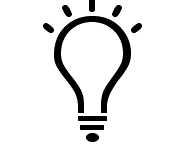 5. Describe in detail one positive school-wide intervention plan you will use to reward/recognize students who follow your school-wide expectations and/or location-specific rules: (2 - 6 sentences for each section)6A. Categorize the top 6 most common staff-managed misbehaviors at your school into “Minor” and “Moderate” categories. Write a short, objective, and measurable definition for each.6B. Create a consequence menu for all staff to choose from when students exhibit the above misbehaviors:6C. List the top 5 most common misbehaviors at your school that are handled with an Office Discipline Referral (ODR). Write a short, objective, and measurable definition for each. (Exclude crisis situations that must follow District protocol.)NEW section: refer to Discipline Brainshark for further guidance. http://www.browardprevention.org/mtssrti/rtib/ 6D. Continue and customize the next steps in this flow chart to show the discipline process at your school. (Or you may delete this flow chart and create your own from scratch.)NEW element: refer to Data Brainshark for further guidance. http://www.browardprevention.org/mtssrti/rtib/ 7A. Determine your Core Effectiveness Year-to-Date:10A. How and what data will you use to monitor the fidelity (frequency, consistency, documentation, etc.) of the implementation of the SPBP? “Did you do what you said you were going to do? How will you know?”10B. How and what data will you use to determine the success of the plan by student outcome or need for modifications? Include a minimum of 2 different analyses.“If you did what you said you were going to do, did it positively impact the students? How do you know?”School Name: Banyan Elementary School School Number: 2001SPBP Contact Person: Bree CondeeDirect Phone Number: 754-322-5350CRITICAL ELEMENT # 1: Functioning Team and Administrative SupportFull NamePositionStakeholderRepresentationDr. Eric Miller PrincipalAdministrationMrs. Maya HernandezAssistant Principal Administration Mrs. Bree CondeeSPBP Point of ContactRti: B TeamMr. W. BrooksParent/Community RepresentationSAFMrs. Betty WarrenBTU RepresentativeBTUMrs. Daughn White TeacherTeacherMrs. Quinisha JacksonESE specialist ESEMs. Chelsea Smith Science CoachSupport StaffMs. Veronica Jackson Math Coach Support StaffMrs. Lashawn Settles Guidance Guidance Meeting DateTimeResponsible Person9/10/189:30amBree Condee9/17/189:30amBree Condee9/24/189:30amBree Condee10/1/189:30amBree CondeeCRITICAL ELEMENT # 2: Faculty & Stakeholder Commitment:Action Steps:Date(s)(Before April 30th THIS YEAR)Content(2-3 sentences)Presented the 2018/19 SPBP to StaffThe plan was reviewed by Team Leader and support staff during grade chair meeting.  The grade chairs were tasked with reviewing the information with their teams for feedback and clarity.   Teachers were given the chance to voice any questions or concerns regarding the plan during the faculty meeting. Presented the 2018/19 SPBP to stakeholders (parents and community)The proposed 2018-2019 behavior plan was given to each stakeholder and reviewed during the monthly SAC meeting.  The stake holders were given the opportunity to ask questions, voice concerns, and convene into groups regarding the proposed plan.  The group reconvened with a unanimous approval by the parents   Held a faculty vote on the 2018/19 SPBP60 % approved:Action:Date(s)(NEXT YEAR)ContentProvide a professional development on the 2018/19 SPBP for all staffPrior to students’ 1st day:1. The team will present the SPBP for the 18/19 school year. Details of modifications and updates will be included. All stakeholders will be provided with access to the SPBP. Feedback will be collected for future team meetings.Present the 2018/19 SPBP to stakeholders (parents and community)Prior to Oct 1st, 20181. The team will present the SPBP for the 18/19 school year. Details of modifications and updates will be included. All stakeholders will be provided with access to the SPBP. Feedback will be collected for future team meetings.Present updated fidelity of implementation from Critical Element 10A and student outcome data from Critical Element 10B to all staff(Quarterly: minimum of 4 each year)1. The team will share the updated implementation data in 10A including: the “marketing” of expectations and rules, lesson plan implementation, and discipline processes.The team will share the updated student outcome data in 10B including: top 3 event locations, type of behavior incidents, and core effectiveness data as well as analysis of this data.Present updated fidelity of implementation from Critical Element 10A and student outcome data from Critical Element 10B to all staff(Quarterly: minimum of 4 each year)2. The team will share the updated implementation data in 10A including: the “marketing” of expectations and rules, lesson plan implementation, and discipline processes.The team will share the updated student outcome data in 10B including: top 3 event locations, type of behavior incidents, and core effectiveness data as well as analysis of this data.Present updated fidelity of implementation from Critical Element 10A and student outcome data from Critical Element 10B to all staff(Quarterly: minimum of 4 each year)3. The team will share the updated implementation data in 10A including: the “marketing” of expectations and rules, lesson plan implementation, and discipline processes.The team will share the updated student outcome data in 10B including: top 3 event locations, type of behavior incidents, and core effectiveness data as well as analysis of this data.Present updated fidelity of implementation from Critical Element 10A and student outcome data from Critical Element 10B to all staff(Quarterly: minimum of 4 each year)4. The team will share the updated implementation data in 10A including: the “marketing” of expectations and rules, lesson plan implementation, and discipline processes.The team will share the updated student outcome data in 10B including: top 3 event locations, type of behavior incidents, and core effectiveness data as well as analysis of this data.CRITICAL ELEMENT # 3: School-wide Expectations Top 10 Behavior Incidents(put N/A in any blank spaces)3-5 Negative Characteristics 1.Unruly/disruptive behavior Disrespect2.Disobedience/Insubordination Disobedience 3.Defiance of Authority Unruly Behavior 4.Disruption on Campus5.Assault/threat (non-criminal)6.Out of Assigned Area7. N/A8.N/A9.N/A10.N/A3 – 5 Positive Replacement Characteristics = your School-wide ExpectationsTreat others with kindness and respect Be ready in preparation for learning Be responsible for your thoughts before your actions Definition of expectation:Definition of expectation:Definition of expectation:To show accountability for one’s own actions and words, to know and follow classroom and school rules and expectations. To show accountability for one’s own actions and words, to know and follow classroom and school rules and expectations. To show accountability for one’s own actions and words, to know and follow classroom and school rules and expectations. Rationale for having this expectationRationale for having this expectationRationale for having this expectationThe students will learn the importance of respectful behavior in actions and words towards peers and adults in school.  We believe this will increase academic behavior engagement by the reduction of disruptions and misbehavior in classroom and school wide. The students will learn the importance of respectful behavior in actions and words towards peers and adults in school.  We believe this will increase academic behavior engagement by the reduction of disruptions and misbehavior in classroom and school wide. The students will learn the importance of respectful behavior in actions and words towards peers and adults in school.  We believe this will increase academic behavior engagement by the reduction of disruptions and misbehavior in classroom and school wide. Positive examples: “looks like”Positive examples: “looks like”Non-examplesBrings proper school materials to the classroom for instruction; prepared to follow directionsBrings proper school materials to the classroom for instruction; prepared to follow directionsDoes not bring school supplies to class; consistently borrows supplies See classmate eating alone and goes to sit with classmate See classmate eating alone and goes to sit with classmate To tease or bully classmate during lunch time; using inappropriate language Follow adult directions immediately Follow adult directions immediately Disregard safety rules from adult supervisor or teacherList 2 resources (website addresses, curriculum with location, books with page numbers, programs with lesson plan number, etc.) you will use to teach this lesson plan. Be specific enough so the resources can be located by anyone.List 2 resources (website addresses, curriculum with location, books with page numbers, programs with lesson plan number, etc.) you will use to teach this lesson plan. Be specific enough so the resources can be located by anyone.List 2 resources (website addresses, curriculum with location, books with page numbers, programs with lesson plan number, etc.) you will use to teach this lesson plan. Be specific enough so the resources can be located by anyone.Classroom management program C.H.A.M.P.S these acronyms stand for Conversation Help Activity Movement Participation.  This program is consistent with findings of the best research as it relates to classroom management. Classroom management program C.H.A.M.P.S these acronyms stand for Conversation Help Activity Movement Participation.  This program is consistent with findings of the best research as it relates to classroom management. Classroom management program C.H.A.M.P.S these acronyms stand for Conversation Help Activity Movement Participation.  This program is consistent with findings of the best research as it relates to classroom management. N/AN/AN/AList the steps of this lesson plan (Include lesson format, activities, and materials). Be detailed enough so the lesson can be implemented by anyone.List the steps of this lesson plan (Include lesson format, activities, and materials). Be detailed enough so the lesson can be implemented by anyone.List the steps of this lesson plan (Include lesson format, activities, and materials). Be detailed enough so the lesson can be implemented by anyone.Teacher and students practice positive behavior together (have students and teachers model) Teachers and students will create a video of positive behaviors and negative behaviors to include the following. Teacher and students practice positive behavior together (have students and teachers model) Teachers and students will create a video of positive behaviors and negative behaviors to include the following. Teacher and students practice positive behavior together (have students and teachers model) Teachers and students will create a video of positive behaviors and negative behaviors to include the following. Instructor and student peer will act out how to converse quietly while eating in the cafeteria. Instructor and student peer will act out how to converse quietly while eating in the cafeteria. Instructor and student peer will act out how to converse quietly while eating in the cafeteria. The instructor and the student will act out how to clean their area after they eat. The instructor and the student will act out how to clean their area after they eat. The instructor and the student will act out how to clean their area after they eat. The instructor and the student will act out how to remind peers to keep their area clean.The instructor and the student will act out how to remind peers to keep their area clean.The instructor and the student will act out how to remind peers to keep their area clean.Students will learn the proper use of playground equipment and the consequences for misuse of the playground equipment. Students will learn the proper use of playground equipment and the consequences for misuse of the playground equipment. Students will learn the proper use of playground equipment and the consequences for misuse of the playground equipment. WHEN will this lesson plan be taught? WHEN will this lesson plan be taught? WHEN will this lesson plan be taught? Beginning of school year date(s) and time(s):August 27, 2018 9:15amSeptember 17, 2018 9:15 am August 27, 2018 9:15amSeptember 17, 2018 9:15 am After long holidays Use your quarterly team meetings to not only review and analyze your behavior data, but to plan and develop additional lesson plans you will use throughout the year to re-teach and reinforce this expectation.Use your quarterly team meetings to not only review and analyze your behavior data, but to plan and develop additional lesson plans you will use throughout the year to re-teach and reinforce this expectation.3rd quarterUse your quarterly team meetings to not only review and analyze your behavior data, but to plan and develop additional lesson plans you will use throughout the year to re-teach and reinforce this expectation.Use your quarterly team meetings to not only review and analyze your behavior data, but to plan and develop additional lesson plans you will use throughout the year to re-teach and reinforce this expectation.WHO will teach this lesson plan? WHO will teach this lesson plan? WHERE will the lesson plan instruction occur?LaShawn Settles, Guidance Counselor LaShawn Settles, Guidance Counselor Cafeteria Definition of expectation:Definition of expectation:Definition of expectation:Having an obligation to do something or care for someone; control over one’s actionsHaving an obligation to do something or care for someone; control over one’s actionsHaving an obligation to do something or care for someone; control over one’s actionsRationale for having this expectationRationale for having this expectationRationale for having this expectationStudents will learn classroom and school rules to maintain an orderly class and school environment Students will learn classroom and school rules to maintain an orderly class and school environment Students will learn classroom and school rules to maintain an orderly class and school environment Positive examples: “looks like”Positive examples: “looks like”Non-examplesListening attentively to teacher directivesListening attentively to teacher directivesSide bar conversations during lesson Using kind words and waiting your turn Using kind words and waiting your turn Using inappropriate language on the playground; pushing or harassing others to use playground equipmentClean up after yourself and your area in the cafeteriaClean up after yourself and your area in the cafeteriaSpills tray, and does not report mishap, leaving your trays and trash on the tableList 2 resources (website addresses, curriculum with location, books with page numbers, programs with lesson plan number, etc.) you will use to teach this lesson plan. Be specific enough so the resources can be located by anyone.List 2 resources (website addresses, curriculum with location, books with page numbers, programs with lesson plan number, etc.) you will use to teach this lesson plan. Be specific enough so the resources can be located by anyone.List 2 resources (website addresses, curriculum with location, books with page numbers, programs with lesson plan number, etc.) you will use to teach this lesson plan. Be specific enough so the resources can be located by anyone.Classroom Management Program C.H.A.M.P.S. these acronyms stand for Conversation Help Activity Movement ParticipationClassroom Management Program C.H.A.M.P.S. these acronyms stand for Conversation Help Activity Movement ParticipationClassroom Management Program C.H.A.M.P.S. these acronyms stand for Conversation Help Activity Movement ParticipationList the steps of this lesson plan (Include lesson format, activities, and materials). Be detailed enough so the lesson can be implemented by anyone.List the steps of this lesson plan (Include lesson format, activities, and materials). Be detailed enough so the lesson can be implemented by anyone.List the steps of this lesson plan (Include lesson format, activities, and materials). Be detailed enough so the lesson can be implemented by anyone.Teacher and students practice positive behaviors together (have students model)Teacher and students practice positive behaviors together (have students model)Teacher and students practice positive behaviors together (have students model)The teacher and a few select students will model the appropriate way and inappropriate way to behave during class time.  The student will read in front of the class as the teacher and another student will exaggerate inappropriate behaviors while the student is reading.The teacher and a few select students will model the appropriate way and inappropriate way to behave during class time.  The student will read in front of the class as the teacher and another student will exaggerate inappropriate behaviors while the student is reading.The teacher and a few select students will model the appropriate way and inappropriate way to behave during class time.  The student will read in front of the class as the teacher and another student will exaggerate inappropriate behaviors while the student is reading.The teacher will thank the students and initiate a discussion with the whole class regarding the inappropriate behavior. What would have been the consequences for those behaviors? How did the performer feel during those inappropriate behaviors? How did the classmates feel during those inappropriate behaviors? What can be done by peers to curb inappropriate behaviors by their peers? The teacher will thank the students and initiate a discussion with the whole class regarding the inappropriate behavior. What would have been the consequences for those behaviors? How did the performer feel during those inappropriate behaviors? How did the classmates feel during those inappropriate behaviors? What can be done by peers to curb inappropriate behaviors by their peers? The teacher will thank the students and initiate a discussion with the whole class regarding the inappropriate behavior. What would have been the consequences for those behaviors? How did the performer feel during those inappropriate behaviors? How did the classmates feel during those inappropriate behaviors? What can be done by peers to curb inappropriate behaviors by their peers? Brainstorm the feedback from the students unto a chart in the class.  Picking those that are most appropriate for said inappropriate behaviors and incorporate them into feedback to the Guidance counselor and administration Brainstorm the feedback from the students unto a chart in the class.  Picking those that are most appropriate for said inappropriate behaviors and incorporate them into feedback to the Guidance counselor and administration Brainstorm the feedback from the students unto a chart in the class.  Picking those that are most appropriate for said inappropriate behaviors and incorporate them into feedback to the Guidance counselor and administration 5.5.5.WHEN will this lesson plan be taught? WHEN will this lesson plan be taught? WHEN will this lesson plan be taught? Beginning of school year date(s) and time(s):August 27, 2018 9:15amSeptember 17, 2018 9:15amAugust 27, 2018 9:15amSeptember 17, 2018 9:15amAfter long holidays Use your quarterly team meetings to not only review and analyze your behavior data, but to plan and develop additional lesson plans you will use throughout the year to re-teach and reinforce this expectation.Use your quarterly team meetings to not only review and analyze your behavior data, but to plan and develop additional lesson plans you will use throughout the year to re-teach and reinforce this expectation.3rd quarterUse your quarterly team meetings to not only review and analyze your behavior data, but to plan and develop additional lesson plans you will use throughout the year to re-teach and reinforce this expectation.Use your quarterly team meetings to not only review and analyze your behavior data, but to plan and develop additional lesson plans you will use throughout the year to re-teach and reinforce this expectation.WHO will teach this lesson plan? WHO will teach this lesson plan? WHERE will the lesson plan instruction occur?LaShawn Settles LaShawn Settles Cafeteria Definition of expectation:Definition of expectation:Definition of expectation:Being protected from or unlikely to cause hurt, injury or danger Being protected from or unlikely to cause hurt, injury or danger Being protected from or unlikely to cause hurt, injury or danger Rationale for having this expectationRationale for having this expectationRationale for having this expectationThe students will learn to show concern for others as well as self, by exhibiting safety behavior in all areas of the classroom as well as school wide. The students will learn to show concern for others as well as self, by exhibiting safety behavior in all areas of the classroom as well as school wide. The students will learn to show concern for others as well as self, by exhibiting safety behavior in all areas of the classroom as well as school wide. Positive examples: “looks like”Positive examples: “looks like”Non-examplesKeeping hands, feet and objects to yourselfKeeping hands, feet and objects to yourselfUsing your feet, hands and objects to cause harm to another person Stand in the lunch line facing forward, waiting your turn Stand in the lunch line facing forward, waiting your turn Constantly moving in the line, turned backward in the line, not following directionsWaiting your turn to use equipment, in designated area of playground Waiting your turn to use equipment, in designated area of playground Using equipment as a weapon or in other areas of the playground List 2 resources (website addresses, curriculum with location, books with page numbers, programs with lesson plan number, etc.) you will use to teach this lesson plan. Be specific enough so the resources can be located by anyone.List 2 resources (website addresses, curriculum with location, books with page numbers, programs with lesson plan number, etc.) you will use to teach this lesson plan. Be specific enough so the resources can be located by anyone.List 2 resources (website addresses, curriculum with location, books with page numbers, programs with lesson plan number, etc.) you will use to teach this lesson plan. Be specific enough so the resources can be located by anyone.Classroom Management Program C.H.A.M.P.S. these acronyms stand for Conversation Help Activity Movement ParticipationClassroom Management Program C.H.A.M.P.S. these acronyms stand for Conversation Help Activity Movement ParticipationClassroom Management Program C.H.A.M.P.S. these acronyms stand for Conversation Help Activity Movement Participation2.2.2.List the steps of this lesson plan (Include lesson format, activities, and materials). Be detailed enough so the lesson can be implemented by anyone.List the steps of this lesson plan (Include lesson format, activities, and materials). Be detailed enough so the lesson can be implemented by anyone.List the steps of this lesson plan (Include lesson format, activities, and materials). Be detailed enough so the lesson can be implemented by anyone.The first week of school, the Physical Education teacher, with student peers as well as support staff will demonstrate the proper usage of playground, games, tools and the appropriate behavior acceptable during games. The proper way to put any and all playground items away, as well as how to line up once dismissed from recess as well as P. E., The different scenarios to be presented will be……  The first week of school, the Physical Education teacher, with student peers as well as support staff will demonstrate the proper usage of playground, games, tools and the appropriate behavior acceptable during games. The proper way to put any and all playground items away, as well as how to line up once dismissed from recess as well as P. E., The different scenarios to be presented will be……  The first week of school, the Physical Education teacher, with student peers as well as support staff will demonstrate the proper usage of playground, games, tools and the appropriate behavior acceptable during games. The proper way to put any and all playground items away, as well as how to line up once dismissed from recess as well as P. E., The different scenarios to be presented will be……  You have been waiting for 10 minutes to kick the ball in kickball It is finally your turn and your teacher/PE teacher says it is time to lie up.  What should you do to show you are listening attentively? You have been waiting for 10 minutes to kick the ball in kickball It is finally your turn and your teacher/PE teacher says it is time to lie up.  What should you do to show you are listening attentively? You have been waiting for 10 minutes to kick the ball in kickball It is finally your turn and your teacher/PE teacher says it is time to lie up.  What should you do to show you are listening attentively? Walking to the playground and the first 5 kids start to run, what do you do? Walking to the playground and the first 5 kids start to run, what do you do? Walking to the playground and the first 5 kids start to run, what do you do? Your team loses a game, you aren’t happy, what do you do? Your team loses a game, you aren’t happy, what do you do? Your team loses a game, you aren’t happy, what do you do? The student witness other students using the playground equipment inappropriately, what should you do? The student witness other students using the playground equipment inappropriately, what should you do? The student witness other students using the playground equipment inappropriately, what should you do? WHEN will this lesson plan be taught? WHEN will this lesson plan be taught? WHEN will this lesson plan be taught? Beginning of school year date(s) and time(s):Ongoing throughout the week of August 27, 2018 9:15am  Ongoing throughout the week of September 17, 2018 9:15amOngoing throughout the week of August 27, 2018 9:15am  Ongoing throughout the week of September 17, 2018 9:15amAfter long holidays Use your quarterly team meetings to not only review and analyze your behavior data, but to plan and develop additional lesson plans you will use throughout the year to re-teach and reinforce this expectation.Use your quarterly team meetings to not only review and analyze your behavior data, but to plan and develop additional lesson plans you will use throughout the year to re-teach and reinforce this expectation.3rd quarterUse your quarterly team meetings to not only review and analyze your behavior data, but to plan and develop additional lesson plans you will use throughout the year to re-teach and reinforce this expectation.Use your quarterly team meetings to not only review and analyze your behavior data, but to plan and develop additional lesson plans you will use throughout the year to re-teach and reinforce this expectation.WHO will teach this lesson plan? WHO will teach this lesson plan? WHERE will the lesson plan instruction occur?LaShawn Settles Guidance Counselor PE Coach LaShawn Settles Guidance Counselor PE Coach Cafeteria PE area CRITICAL ELEMENT #4: Location-based Rules Top 3 LocationsTop 3 LocationsSchool Location# IncidentsCafeteria 3Hallway2Playground4Expectations and Rules ChartExpectations and Rules ChartExpectations and Rules ChartExpectations and Rules ChartExpectationsCopy and paste expectations from 3C.Locations Copy and paste locations from 4A.Locations Copy and paste locations from 4A.Locations Copy and paste locations from 4A.ExpectationsCopy and paste expectations from 3C.Location #1: Cafeteria RulesHallwayPlayground Expectation #1:Responsible for keeping personal area clean Use appropriate table manners Walking on the right side of the hallway.Level 0 voices in the hallway. Keep appropriate space between you and the person in front of you (1 tile square, both feet in a square)Keep hands and feet to yourselfUse appropriate and kind language while playing with classmates  Expectation #2: Level 1 voices inside cafeteria Listen to Cafeteria paraprofessionals and support staff Keep seated at all times, and raise your hand for assistance Level 0 voices in hallway transitions Move quietly through hallways during transition times.Remember all safety rules while playing with peers. Follow all playground rules. Expectation #3:Pick up all trash in personal space. Help keep table area tidy by picking up trash on tables and seats. Keep hands off the walls while transitioning through the hallways Do not touch items on bulletin boards, or walls Return all playground items to the PE teacher. Pick up all trash and other items from the playground Do not liter in the playground area, Location Rules:(from 4B chart)Positive Example:Non-example:Pick up trash from table and floor When a plastic bag falls on the floor, pick it upThrowing empty containers on the floor. Use appropriate table manners while eating Keeping mouth closed while chewing food. Playing with the food on your tray or in your mouth. Only eat food that is on your tray Eating your own snack from your lunchbox Taking another student’s apple or snack without permission Keep hands and feet to self at all times Sitting with feet on the floor and arms on the table Kicking or shoving another student at the table. Keep your area clean at all times Using a napkin to clean up small spills.  Alerting a cafeteria aide if the spill is on the floor or if it is bigger than a napkin can handle Leaving crumbs, food, spilled juice, milk or trash in your area. List 2 resources (website addresses, curriculum with location, books with page numbers, programs with lesson plan number, etc.) you will use to teach this lesson plan. Be specific enough so the resources can be located by anyone.List 2 resources (website addresses, curriculum with location, books with page numbers, programs with lesson plan number, etc.) you will use to teach this lesson plan. Be specific enough so the resources can be located by anyone.List 2 resources (website addresses, curriculum with location, books with page numbers, programs with lesson plan number, etc.) you will use to teach this lesson plan. Be specific enough so the resources can be located by anyone.1.http://www.modelprogram.com/images/PPTCafeteriaExpectations.pdf Universal curriculum Model Program.com 1.http://www.modelprogram.com/images/PPTCafeteriaExpectations.pdf Universal curriculum Model Program.com 1.http://www.modelprogram.com/images/PPTCafeteriaExpectations.pdf Universal curriculum Model Program.com 2.http//pbiscompendium.ssd.k12.mo.us/elementary-lesson-plans PBIS Compendium2.http//pbiscompendium.ssd.k12.mo.us/elementary-lesson-plans PBIS Compendium2.http//pbiscompendium.ssd.k12.mo.us/elementary-lesson-plans PBIS CompendiumList the steps of this lesson plan (Include lesson format, activities, and materials). Be detailed enough so the lesson can be implemented by anyone.List the steps of this lesson plan (Include lesson format, activities, and materials). Be detailed enough so the lesson can be implemented by anyone.List the steps of this lesson plan (Include lesson format, activities, and materials). Be detailed enough so the lesson can be implemented by anyone.In every classroom student will participate in a classroom discussion to understand and model cafeteria rules.  These rules will also be modeled by the teachers as they will sit with their class for lunch in the first week of school.  In the classroom examples a non examples will be demonstrated, as well as opportunities to practice under teacher supervision.  Anchor Charts will be created during these lessons and displayed in every classroom.  A large bulletin board will be created in the cafeteria to display the rules at all times. The Specials area teachers will also teach a lesson during the first week of school to reinforce cafeteria rules and they will revisit the rules throughout the school year, as necessary. In every classroom student will participate in a classroom discussion to understand and model cafeteria rules.  These rules will also be modeled by the teachers as they will sit with their class for lunch in the first week of school.  In the classroom examples a non examples will be demonstrated, as well as opportunities to practice under teacher supervision.  Anchor Charts will be created during these lessons and displayed in every classroom.  A large bulletin board will be created in the cafeteria to display the rules at all times. The Specials area teachers will also teach a lesson during the first week of school to reinforce cafeteria rules and they will revisit the rules throughout the school year, as necessary. In every classroom student will participate in a classroom discussion to understand and model cafeteria rules.  These rules will also be modeled by the teachers as they will sit with their class for lunch in the first week of school.  In the classroom examples a non examples will be demonstrated, as well as opportunities to practice under teacher supervision.  Anchor Charts will be created during these lessons and displayed in every classroom.  A large bulletin board will be created in the cafeteria to display the rules at all times. The Specials area teachers will also teach a lesson during the first week of school to reinforce cafeteria rules and they will revisit the rules throughout the school year, as necessary. Format = Classroom discussion, accountable talkFormat = Classroom discussion, accountable talkFormat = Classroom discussion, accountable talkCurriculum = Mode programs, PBIS compendium, C.H.A.M.P.SCurriculum = Mode programs, PBIS compendium, C.H.A.M.P.SCurriculum = Mode programs, PBIS compendium, C.H.A.M.P.SActivities = Anchor ChartsActivities = Anchor ChartsActivities = Anchor ChartsHomeroom Teachers: Students will create a large size anchor chart, as a class that will be displayed in their classroom.  They will model, role play, and demonstrate cafeteria rules as well. Homeroom Teachers: Students will create a large size anchor chart, as a class that will be displayed in their classroom.  They will model, role play, and demonstrate cafeteria rules as well. Homeroom Teachers: Students will create a large size anchor chart, as a class that will be displayed in their classroom.  They will model, role play, and demonstrate cafeteria rules as well. WHEN will this lesson plan be taught? WHEN will this lesson plan be taught? WHEN will this lesson plan be taught? Beginning of school year date(s) and time(s):August 21-24 2018 @ 8:30amJan. 8-11 2019 @ 8:30am                May 6-9 @8:30amAugust 21-24 2018 @ 8:30amJan. 8-11 2019 @ 8:30am                May 6-9 @8:30amAfter long holidays Use your quarterly team meetings to not only review and analyze your behavior data, but to plan and develop additional lesson plans you will use throughout the year to re-teach and reinforce this location’s rules.Use your quarterly team meetings to not only review and analyze your behavior data, but to plan and develop additional lesson plans you will use throughout the year to re-teach and reinforce this location’s rules.3rd quarter Use your quarterly team meetings to not only review and analyze your behavior data, but to plan and develop additional lesson plans you will use throughout the year to re-teach and reinforce this location’s rules.Use your quarterly team meetings to not only review and analyze your behavior data, but to plan and develop additional lesson plans you will use throughout the year to re-teach and reinforce this location’s rules.WHO will teach this lesson plan? WHO will teach this lesson plan? WHERE will the lesson plan instruction occur?LaShawn Settles Guidance Counselor LaShawn Settles Guidance Counselor Cafeteria Location Rules:(from 4B chart)Positive Example:Non-example:Use a voice level of 0 at all times. Remaining silent in the hallway Yelling in the hallway during transition time, or to another area of the school. i.e. bathroom, front office. Moving quietly and efficiently during transitional times Walking on the right side of the in all areas of the school. Moving at appropriate paceWalking on the wrong side of the hallway and bumping into other students or blocking traffic Keep hands and feet to self at all times. Hands are at your sides, or behind your back, feet are on the floorStepping on another students shoe purposefully Leave appropriate space between you and others Hands are hooked behind your back or at your side. Your feet are in a square and one square between you and another studentShoving or pushing in the line, bumping into students purposefully. Walking on the appropriate side of the hallwayWalking on the indicated side of the hallway at an appropriate pace Running in the hallway; wandering in the hallway List 2 resources (website addresses, curriculum with location, books with page numbers, programs with lesson plan number, etc.) you will use to teach this lesson plan. Be specific enough so the resources can be located by anyone.List 2 resources (website addresses, curriculum with location, books with page numbers, programs with lesson plan number, etc.) you will use to teach this lesson plan. Be specific enough so the resources can be located by anyone.List 2 resources (website addresses, curriculum with location, books with page numbers, programs with lesson plan number, etc.) you will use to teach this lesson plan. Be specific enough so the resources can be located by anyone.1.http://www.modelprogram.com/resources/PPTHallwayExpectationsNov11.pdf UniversalMCurriculumModelProgram.com 1.http://www.modelprogram.com/resources/PPTHallwayExpectationsNov11.pdf UniversalMCurriculumModelProgram.com 1.http://www.modelprogram.com/resources/PPTHallwayExpectationsNov11.pdf UniversalMCurriculumModelProgram.com http://pbiscompendium.ssd.k12.mo.us/elementary-lesson-plans PBIS Compendium CHAMPS Curriculum http://pbiscompendium.ssd.k12.mo.us/elementary-lesson-plans PBIS Compendium CHAMPS Curriculum http://pbiscompendium.ssd.k12.mo.us/elementary-lesson-plans PBIS Compendium CHAMPS Curriculum List the steps of this lesson plan (Include lesson format, activities, and materials). Be detailed enough so the lesson can be implemented by anyone.List the steps of this lesson plan (Include lesson format, activities, and materials). Be detailed enough so the lesson can be implemented by anyone.List the steps of this lesson plan (Include lesson format, activities, and materials). Be detailed enough so the lesson can be implemented by anyone.1. In every class, students will participate in a classroom discussion to understand and model hallway rules. In the classroom, examples and non-examples will be demonstrated, as well as opportunities to practice under teacher supervision. Format  = classroom discussion, accountable talkCurriculum = Model Program, PBIS compendium, CHAMPSActivitiesHomeroom Teachers: Students will create a large size anchor chart, as a class, that will be displayed in their classroom. They will model, role play, and practice walking in the hallway.              The students engage in a classroom discussion to brainstorm hallway rules. The official rules                will then be introduced. Students will create a bubble map to demonstrate an understanding of               what Hallway rules are at Banyan Elementary.1. In every class, students will participate in a classroom discussion to understand and model hallway rules. In the classroom, examples and non-examples will be demonstrated, as well as opportunities to practice under teacher supervision. Format  = classroom discussion, accountable talkCurriculum = Model Program, PBIS compendium, CHAMPSActivitiesHomeroom Teachers: Students will create a large size anchor chart, as a class, that will be displayed in their classroom. They will model, role play, and practice walking in the hallway.              The students engage in a classroom discussion to brainstorm hallway rules. The official rules                will then be introduced. Students will create a bubble map to demonstrate an understanding of               what Hallway rules are at Banyan Elementary.1. In every class, students will participate in a classroom discussion to understand and model hallway rules. In the classroom, examples and non-examples will be demonstrated, as well as opportunities to practice under teacher supervision. Format  = classroom discussion, accountable talkCurriculum = Model Program, PBIS compendium, CHAMPSActivitiesHomeroom Teachers: Students will create a large size anchor chart, as a class, that will be displayed in their classroom. They will model, role play, and practice walking in the hallway.              The students engage in a classroom discussion to brainstorm hallway rules. The official rules                will then be introduced. Students will create a bubble map to demonstrate an understanding of               what Hallway rules are at Banyan Elementary. Anchor Charts will be created during these lessons and displayed in every classroom. Teachers will also create posters that will be attached to every classroom door. This way students will see the rules every time they are about to enter the hallway. Anchor Charts will be created during these lessons and displayed in every classroom. Teachers will also create posters that will be attached to every classroom door. This way students will see the rules every time they are about to enter the hallway. Anchor Charts will be created during these lessons and displayed in every classroom. Teachers will also create posters that will be attached to every classroom door. This way students will see the rules every time they are about to enter the hallway. The Specials area teachers will also teach a lesson during the first week of school to reinforce hallway rules and they will revisit the rules throughout the school year, as necessary. The Specials area teachers will also teach a lesson during the first week of school to reinforce hallway rules and they will revisit the rules throughout the school year, as necessary. The Specials area teachers will also teach a lesson during the first week of school to reinforce hallway rules and they will revisit the rules throughout the school year, as necessary.4. 4. 4. 5.5.5.WHEN will this lesson plan be taught? WHEN will this lesson plan be taught? WHEN will this lesson plan be taught? Beginning of school year date(s) and time(s):August 28 – September 3,2018 @ 8:30amJan. 9-12 2019 @ 9:15am April 30 – May 3 2019 @ 8:30amAugust 28 – September 3,2018 @ 8:30amJan. 9-12 2019 @ 9:15am April 30 – May 3 2019 @ 8:30amAfter long holidays Use your quarterly team meetings to not only review and analyze your behavior data, but to plan and develop additional lesson plans you will use throughout the year to re-teach and reinforce this location’s rules.Use your quarterly team meetings to not only review and analyze your behavior data, but to plan and develop additional lesson plans you will use throughout the year to re-teach and reinforce this location’s rules.3rd quarter Use your quarterly team meetings to not only review and analyze your behavior data, but to plan and develop additional lesson plans you will use throughout the year to re-teach and reinforce this location’s rules.Use your quarterly team meetings to not only review and analyze your behavior data, but to plan and develop additional lesson plans you will use throughout the year to re-teach and reinforce this location’s rules.WHO will teach this lesson plan? WHO will teach this lesson plan? WHERE will the lesson plan instruction occur?LaShawn Settles LaShawn Settles Cafeteria Location Rules:(from 4B chart)Positive Example:Non-example:Keep hands and feet to self at all Play cooperatively with others Hitting or shoving other students Use kind language Holding a friendly conversation Using profanity, bullying  or talking about inappropriate topics Follow playground rules Take turns while playing games Skipping turns, excluding people from games List 2 resources (website addresses, curriculum with location, books with page numbers, programs with lesson plan number, etc.) you will use to teach this lesson plan. Be specific enough so the resources can be located by anyone.List 2 resources (website addresses, curriculum with location, books with page numbers, programs with lesson plan number, etc.) you will use to teach this lesson plan. Be specific enough so the resources can be located by anyone.List 2 resources (website addresses, curriculum with location, books with page numbers, programs with lesson plan number, etc.) you will use to teach this lesson plan. Be specific enough so the resources can be located by anyone.1.http://www.modelprogram.com/images/riding%20the%20bus.pdf Universal Curriculum, ModelProgram.com 1.http://www.modelprogram.com/images/riding%20the%20bus.pdf Universal Curriculum, ModelProgram.com 1.http://www.modelprogram.com/images/riding%20the%20bus.pdf Universal Curriculum, ModelProgram.com 2.http;//pbiscompendium.ssd.k12.mo.us/elementary-lesson-plans PBIS Compendium CHAMPS2.http;//pbiscompendium.ssd.k12.mo.us/elementary-lesson-plans PBIS Compendium CHAMPS2.http;//pbiscompendium.ssd.k12.mo.us/elementary-lesson-plans PBIS Compendium CHAMPSList the steps of this lesson plan (Include lesson format, activities, and materials). Be detailed enough so the lesson can be implemented by anyone.List the steps of this lesson plan (Include lesson format, activities, and materials). Be detailed enough so the lesson can be implemented by anyone.List the steps of this lesson plan (Include lesson format, activities, and materials). Be detailed enough so the lesson can be implemented by anyone.In every class, students will participate in a classroom discussion to understand and model rules for the playground. In the classroom, examples and non-examples will be demonstrated, as well as opportunities to practice under teacher supervision. Anchor Charts will be created during these lessons and displayed in every classroom. The Specials area teachers will also teach a lesson during the first week of school to reinforce rule s for the playground, they will revisit the rules throughout the school year, as necessaryFormat = Classroom Discussion, accountable talkCurriculum = Model program PBIS compendium, CHAMPSIn every class, students will participate in a classroom discussion to understand and model rules for the playground. In the classroom, examples and non-examples will be demonstrated, as well as opportunities to practice under teacher supervision. Anchor Charts will be created during these lessons and displayed in every classroom. The Specials area teachers will also teach a lesson during the first week of school to reinforce rule s for the playground, they will revisit the rules throughout the school year, as necessaryFormat = Classroom Discussion, accountable talkCurriculum = Model program PBIS compendium, CHAMPSIn every class, students will participate in a classroom discussion to understand and model rules for the playground. In the classroom, examples and non-examples will be demonstrated, as well as opportunities to practice under teacher supervision. Anchor Charts will be created during these lessons and displayed in every classroom. The Specials area teachers will also teach a lesson during the first week of school to reinforce rule s for the playground, they will revisit the rules throughout the school year, as necessaryFormat = Classroom Discussion, accountable talkCurriculum = Model program PBIS compendium, CHAMPSActivities: Homeroom Teachers: Students will create a large size anchor chart, as a class, that will be displayed in their classroom. They will model, role play, and demonstrate rules for the playground as well. The teacher will set up chairs and hold a ‘mock’ playground area for the studentsActivities: Homeroom Teachers: Students will create a large size anchor chart, as a class, that will be displayed in their classroom. They will model, role play, and demonstrate rules for the playground as well. The teacher will set up chairs and hold a ‘mock’ playground area for the studentsActivities: Homeroom Teachers: Students will create a large size anchor chart, as a class, that will be displayed in their classroom. They will model, role play, and demonstrate rules for the playground as well. The teacher will set up chairs and hold a ‘mock’ playground area for the studentsWHEN will this lesson plan be taught? WHEN will this lesson plan be taught? WHEN will this lesson plan be taught? Beginning of school year date(s) and time(s):Aug. 21-25 2018 @ 8:30amJan 7-11 2019 @ 8:30amMay 6-9 2019 @8:30amAug. 21-25 2018 @ 8:30amJan 7-11 2019 @ 8:30amMay 6-9 2019 @8:30amAfter long holidays Use your quarterly team meetings to not only review and analyze your behavior data, but to plan and develop additional lesson plans you will use throughout the year to re-teach and reinforce this location’s rules.Use your quarterly team meetings to not only review and analyze your behavior data, but to plan and develop additional lesson plans you will use throughout the year to re-teach and reinforce this location’s rules.3rd quarter Use your quarterly team meetings to not only review and analyze your behavior data, but to plan and develop additional lesson plans you will use throughout the year to re-teach and reinforce this location’s rules.Use your quarterly team meetings to not only review and analyze your behavior data, but to plan and develop additional lesson plans you will use throughout the year to re-teach and reinforce this location’s rules.WHO will teach this lesson plan? WHO will teach this lesson plan? WHERE will the lesson plan instruction occur?LaShawn Settles LaShawn Settles Cafeteria, classroom CRITICAL ELEMENT #5  Reward and Recognition ProgramsPlan SectionPlanA.  What do students need to do to earn the reward? Link to expectations and rulesMust be measurable Cafeteria Plan Reward - Students must 1. Enter Quietly (no talking in line) 2. Use level 1 voices 3. Stay in designated area during eating of lunch, raise hand for assistance 4. Clean designated lunch area 5. Exit quietly when dismissed. There are 5 adults (administration/staff/paras) that continually monitor their assigned area of the cafeteria.  Each table has 3 Solo cups (1 green, 1 yellow, and 1 red. All of the tables will be numbered. When the majority of the class is following expectations, the cup will remain on “green”. When the majority of the class is not following expectations, the cup will change to “yellow”. If the class is continuously not following expectations, then the cup will change to “red”. When exiting the cafeteria the staff will circle the color the table is on for the day. Each class that earn 5 “greens” will receive a reward and begin to work towards the next goal. Classes do not have to earn 5 “greens” in a row, just 5 “greens” so that students will have the opportunity to earn a “green” the next day, by following Banyan’s Cafeteria Expectations.  If all rules of the cafeteria are met by the class, the students will receive the following 10 Greens = Ice Pops, 20 = Fruit Snacks, 30 Greens = Popcorn, 50 Greens = Movie/PizzaB.  What reward/recognition will they earn?Include person(s) responsible for organizingThe students are given golden coins for each set of 5 “greens”.  These coins are given by cafeteria paras.C.  How will you collect data to determine who has earned the reward?include person(s) responsible for organizing and analyzingThe support staff, administration, and cafeteria paras are assigned designated areas in the cafeteria allowing them to continually monitor children in their care, which allows them a rapport with children under their watch.D.  When and how will the reward be provided?Include timelineInclude actual dateThe cafeteria paras will confer with the teacher during dismissal of lunch.  This also allows time for staff to confer with the teacher if any inappropriate behavior occurs with the class as a whole or with individual students.CRITICAL ELEMENT #6  Effective Discipline ProceduresStaff-Managed MisbehaviorsStaff-Managed MisbehaviorsStaff-Managed MisbehaviorsStaff-Managed MisbehaviorsMinor MisbehaviorsMinor MisbehaviorsModerate MisbehaviorsModerate MisbehaviorsMisbehaviorDefinitionMisbehaviorDefinition1.Refusal to comply with an adult requestVerbal refusal to comply with an adult directive more than once per school day. Quietly refusing to do as told more than twice per school day1. Repetitive Minor MisbehaviorsMore than 5 minorbehaviors in one hour2.Refusal to follow classroom routines and procedures Refusal to follow the classroom routines and procedures more than twice per school day 2. Repetitive Minor MisbehaviorsMore than 2 minor behaviors in 30 minutes within 1 day period3.Disrespect inappropriate remarks Making inappropriate or humorous comments at inappropriate times more than twice per lesson or activity3. Repetitive Minor MisbehaviorsMore than 2 minor behaviors in 20 minute period within one hour4.Leaving assigned area/seatLeaves seat in classroom or in other situations in which remaining seated is expected more than twice per lesson or activity  4. Repetitive Minor MisbehaviorsMore than 5 minor behaviors in a 1 hour period5.Invasion of others personal space. Pestering other students continually and be perceived as annoying and irritating more than twice per lesson or activity5. Repetitive Minor MisbehaviorsMore than 2 minor behaviors in a one hour period6. Disrespectful to teachers or other staff membersRepeatedly talking back to adults more than twice per lesson, activity and/or situation6. Repetitive Minor MisbehaviorsMore than 2 minor behaviors in a one hour periodConsequence Menu for Minor Misbehaviors(Staff’s choice of 5):Consequence Menu for Moderate Misbehaviors(Staff’s choice of 5):Redirect Student – Verbal Warning Referring teacher contacts administration for verbal consequences. Redirect student behavior/restate expectation move behavior clip Referring student/staff member completes referral contacts parent Redirect student behavior/move behavior clip student moves to Reflection Corner in classroom Administration follows up with teacher/staff memberConference with student on inappropriate behavior move clip -Time Out in Peer teacher class room contact parent Administration follows up with teacher/staff member Conference with student/contact parent/write guidance/discipline referral contact administration Administration contact parent Office Discipline Referrals (ODRs)Office Discipline Referrals (ODRs)BehaviorDefinition 1. Repetitive moderate misbehaviorsMore than 2 moderate misbehaviors in one hour in one day  2.Unruly/Disruptive behavior More than 3 moderate misbehaviors in 3 hour period during the day 3.Disobedience/Insubordination More than 3 moderate misbehaviors in 2 hours during the day 4.Defiance of Authority More than 2 moderate misbehavior within 1 hour period during the day 5.Out of Assigned Area More than 2 moderate misbehavior within 1 hour during a day 6.Fight -minor More than 1 moderate misbehavior with 0 time during the dayCRITICAL ELEMENT # 7: Data  Collection and AnalysisTotal Population:650Calculation todetermine % rateCalculation todetermine % rate%Core EvaluationCore EvaluationCore Evaluation# Referrals # StudentsCalculation todetermine % rateCalculation todetermine % rate%Core EvaluationCore EvaluationCore Evaluation1 Referral643(Total Pop − (# of 2-5 Students) –(# of >5 Students)) ÷ Total Pop = (Total Pop − (# of 2-5 Students) –(# of >5 Students)) ÷ Total Pop = 98%Universal students: (# 0-1 Referrals should be >80%)>80%?>80%?1 Referral643(Total Pop − (# of 2-5 Students) –(# of >5 Students)) ÷ Total Pop = (Total Pop − (# of 2-5 Students) –(# of >5 Students)) ÷ Total Pop = 98%Universal students: (# 0-1 Referrals should be >80%)YESNO2-5 Referrals6(# of 2-5 Students) ÷Total Pop =(# of 2-5 Students) ÷Total Pop =.009%At risk students:(# 2-5 Referrals should be <15%)<15%?<15%?2-5 Referrals6(# of 2-5 Students) ÷Total Pop =(# of 2-5 Students) ÷Total Pop =.009%At risk students:(# 2-5 Referrals should be <15%)YESNO>5 Referrals1(# of >5 Students) ÷Total Pop =(# of >5 Students) ÷Total Pop =0015%High risk students:(# >5 Referrals should be <5%)<5%?<5%?>5 Referrals1(# of >5 Students) ÷Total Pop =(# of >5 Students) ÷Total Pop =0015%High risk students:(# >5 Referrals should be <5%)YESNO7B. If all 3 are “YES”, your Core is Effective.   Is your core behavior curriculum effective?           7B. If all 3 are “YES”, your Core is Effective.   Is your core behavior curriculum effective?           7B. If all 3 are “YES”, your Core is Effective.   Is your core behavior curriculum effective?           7B. If all 3 are “YES”, your Core is Effective.   Is your core behavior curriculum effective?           7B. If all 3 are “YES”, your Core is Effective.   Is your core behavior curriculum effective?           7B. If all 3 are “YES”, your Core is Effective.   Is your core behavior curriculum effective?           7B. If all 3 are “YES”, your Core is Effective.   Is your core behavior curriculum effective?           7B. If all 3 are “YES”, your Core is Effective.   Is your core behavior curriculum effective?           YESYESYESNONONONONOIf YES, although your core is effective, how will you assist any at-risk and high-risk students at the beginning of the next school year?The staff will identify those high-risk students during the first week of planning, as teachers will meet with previous grade teams to best determine, the needs and strength of the student. The teachers will also work with the guidance counselor to have mentor groups established for these students.  Designated teachers will also be established to help with “safe space” areas for those determined to need this as well as “time out” teachers for those students which may help them with their behaviorIf YES, although your core is effective, how will you assist any at-risk and high-risk students at the beginning of the next school year?The staff will identify those high-risk students during the first week of planning, as teachers will meet with previous grade teams to best determine, the needs and strength of the student. The teachers will also work with the guidance counselor to have mentor groups established for these students.  Designated teachers will also be established to help with “safe space” areas for those determined to need this as well as “time out” teachers for those students which may help them with their behaviorIf YES, although your core is effective, how will you assist any at-risk and high-risk students at the beginning of the next school year?The staff will identify those high-risk students during the first week of planning, as teachers will meet with previous grade teams to best determine, the needs and strength of the student. The teachers will also work with the guidance counselor to have mentor groups established for these students.  Designated teachers will also be established to help with “safe space” areas for those determined to need this as well as “time out” teachers for those students which may help them with their behaviorIf one or more are “NO”, what supports and interventions will you implement at the beginning of the next school year to improve your core?If one or more are “NO”, what supports and interventions will you implement at the beginning of the next school year to improve your core?If one or more are “NO”, what supports and interventions will you implement at the beginning of the next school year to improve your core?If one or more are “NO”, what supports and interventions will you implement at the beginning of the next school year to improve your core?If one or more are “NO”, what supports and interventions will you implement at the beginning of the next school year to improve your core?No entry needed for Critical Elements #8 and #9.CRITICAL ELEMENT # 10: Monitoring PlansFidelity of Implementation PlanFidelity of Implementation PlanFidelity of Implementation PlanFidelity of Implementation PlanFidelity of Implementation PlanWHO:Responsible Person(s)WHAT: Data AnalyzedWHAT: Criteria for “Success” of ImplementationWHEN: Dates of Analysis(quarterly dates)HOW: Shared with Staff and Stakeholders?1. Assistant Principal Guidance Counselor RtI: B Facilitator School-wide expectations and location-specific rules are posted across campus (“marketing”).Rules will be placed in hallways/cafeteria during preplanning week.  These posters will be reviewed as well as added upon by submission from teachers and support staffPre-Planning Aug. 18, 2018Sept. 6, 2018Oct. 17, 2018March 3, 2019May 1, 20192.Principal Behavior lesson plans are being taught as written100% of teachers will have behavior lesson plans in teacher logPre-Planning Aug. 18, 2018Sept. 6, 2018Oct. 17, 2018March 3, 2019May 1, 2019Sept. 19, 2018Nov 28, 2018April 17, 20193.Administration Discipline consequences and flow chart are being used by all staff as written100% of teachers will have classroom/school rules posted in classrooms. 100% of teachers will have discipline flow charts in plan booksPre-Planning Aug. 18, 2018Sept. 6, 2018Oct. 17, 2018March 3, 2019May 1, 2019Oct. 24, 2018Dec. 5, 2018March 13, 2018Student Outcome Student Outcome Student Outcome Student Outcome Student Outcome WHO:Responsible Person(s)WHAT: Data AnalyzedWHAT: Criteria for “Success” of Student OutcomeWHEN: Dates of Analysis(quarterly dates)HOW: Shared with Staff and Stakeholders1. Assistant Principal See critical element 3A. Quarterly behavior incident data.80% students will have 1 or less ODRPre-Planning Aug. 18, 2018Sept. 6, 2018Oct. 17, 2018March 3, 2019May 1, 2019Monthly Newsletter2.RTI: B Facilitator See critical element 4A.  Quarterly top 3 event locations data.95% of students will have 0 codes call on them (Behavior team removal of studentPre-Planning Aug. 18, 2018Sept. 6, 2018Oct. 17, 2018March 3, 2019May 1, 2019Slideshow presentation of Data3.See critical element 7. Quarterly core effectiveness data.Pre-Planning Aug. 18, 2018Sept. 6, 2018Oct. 17, 2018March 3, 2019May 1, 2019